SPORTS LEADERS!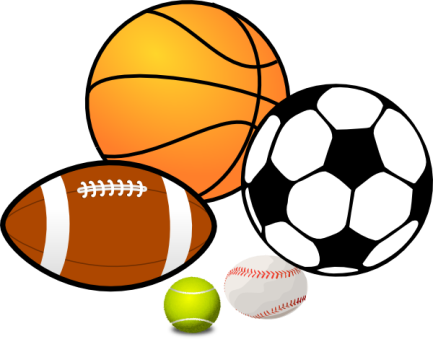 2017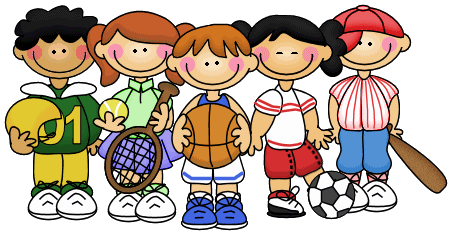 MondayChloe Dent, Lydia Billington, Eve Murphy, Alfie Coward, Harry Fox, Darcey BeechamTuesdayMax Bird, Thomas Varela, Finn Thompson, Declan Mason, Erin Crowdy, Jorja WatersWednesdayElla Townson, Nicole Horner-Bourne, Liam Atkinson, Tia Doherty, Charlie Samson, Freddie CraggThursdayAlex Archibald, Triston Spark, Mae Elleray, Can Drake, Hannah Birks, Anya StannardFridayLily Falshaw, Jack Hewitson, Laurel Ruxton, Jay Downey, Keira Langhorne, Finley Corbett